       Pusztavacsi Helyi Választási Bizottság 2378          Pusztavacs, Béke tér 10.Az Pusztavacsi Helyi Választási Bizottság 4 igen (egyhangú) szavazattal a következő határozatot hozza:Pusztavacs Község Helyi Választási Bizottsága a választási eljárásról szóló 2013. évi XXXVI. törvény (továbbiakban Ve.) 132.} alapján meghozta az alábbiA Pusztavacsi Helyi Választási Bizottság 6/2024. (IV.26.) számú határozata:A Helyi Választási Bizottság a helyi önkormányzati képviselők és polgármesterek, valamint nemzetiségi önkormányzati képviselők 2024. június 9. napjára kitűzött általános választásánBorbély Hajnalka-t (lakcím: 2378 Pusztavacs, Erdősor 58.), független jelöltet a településen nyilvántartásba veszi.A határozat ellen a Helyi Választási Bizottsághoz benyújtott, de a Pest Vármegyei Területi Választási Bizottsághoz (cím: 1052, Budapest, Községház u. 7.) címzett fellebbezéssel lehet élni akként, hogy a fellebbezés legkésőbb a jelen határozat meghozatalától számított 3. napon 16 óráig megérkezzen. A fellebbezésnek tartalmaznia kell a kérelem jogi alapját (azaz a jogszabálysértés megjelölését vagy a mérlegelésre hivatkozást), a kérelem benyújtójának nevét, lakcímét (székhelyét) és - ha a lakcímétől (székhelyétől) eltér - postai értesítési címét, a kérelem benyújtójának személyi azonosítóját, jelölő szervezet vagy más szervezet esetében a bírósági nyilvántartásba-vételi számát.n d o k o l á sBorbély Hajnalka független jelölt kérte az egyéni listás képviselő-jelöltjeként történő nyilvántartásba vételét Pusztavacs községben, a helyi önkormányzati képviselők és polgármesterek általános választásán.A Ve. 132.} alapján a Helyi Választási Bizottság a törvényes feltételeknek megfelelő jelöltet nyilvántartásba veszi.Pusztavacs községben a jelöltnek legalább 11 db ajánlást kell összegyűjtenie. Borbély Hajnalka összesen 22 db ajánlást gyűjtött, melyből 22 db ajánlás érvényességének vizsgálatára került sor. A megvizsgált ajánlásokból 21 db érvényes, 1 db érvénytelen, így megállapítható, hogy Borbély Hajnalka a szükséges számú érvényes ajánlást összegyűjtötte.Pusztavacs Község Helyi Választási Bizottsága megállapította, hogy Borbély Hajnalka a törvényben előírt valamennyi követelménynek eleget tett, a Ve. 124. (la) bekezdés szerinti nyilatkozatot leadta, ezért a jelöltet nyilvántartásba veszi.A Helyi Választási Bizottság határozatát az Alaptörvény 35. cikk (1) bekezdésében foglalt felhatalmazás alapján, a Ve. 132. S-ában foglalt hatáskörében eljárva, a helyi önkormányzati képviselők és polgármesterek választásáról szóló 2010. évi L. törvény 9. (1) bekezdésére figyelemmel hozta, a fellebbezési jogot a Ve. 223-224. S-ai alapján biztosította.Pusztavacs, 2024.04.26.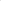 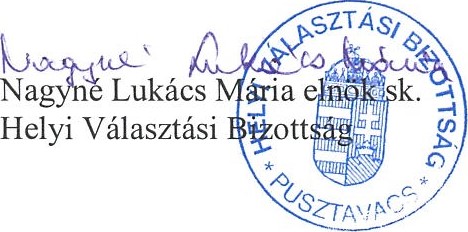 